Fecha de solicitud:	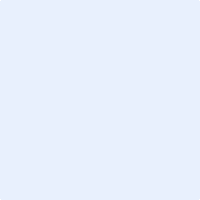 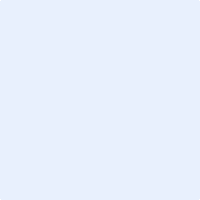 Tipo de Movilidad:					Otro:            Periodo:    Información Personal           Información personalNombre: 			      		Nombre(s) / Apellido Paterno / Apellido MaternoDomicilio: 				Calle y número / Colonia o fraccionamiento / Ciudad / Código postalTeléfonos:	Casa    	Celular:    Correo electrónico: 	Edad: 		 Fecha de nacimiento: Género:   Femenino    Masculino Lugar de nacimiento: 	CURP: 	Estado civil:	 Soltero(a)   Casado(a)     Otro: 	Información académicaémicaInstitución de origen:   	Universidad Autónoma de ZacatecasPrograma educativo (carrera):  					  Semestre actual: 	Promedio general:            Nivel de estudios:  Matrícula:  ¿Cuenta con apoyo de Beca?  Sí   No   Especifique   Institución de destino:*Se dará prioridad a la primera opción.Para estancias de investigaciónInvestigador que lo recibirá en la Institución de destino	Nombre completo:	 Título del proyecto: 	 Lugar donde se desarrollará la investigación:  Contacto de emergenciaNombre completo:  Parentesco / relación:      Domicilio:   	Teléfonos: 	Casa    	Celular:    Correo electrónico:	   Nombre y firma del estudianteDr. Marco Antonio López CarlosResponsable Institucional de Movilidad e Intercambio AcadémicoOpción 1*Opción 2Nombre de la InstituciónPrograma educativo solicitadoEscuela, Instituto o FacultadCampusCiudad